Pracovný list zo SJ  Dištančné vzdelávanie od 7.4.-9.4.2021  Meno____________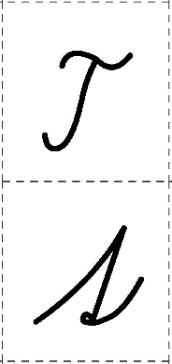 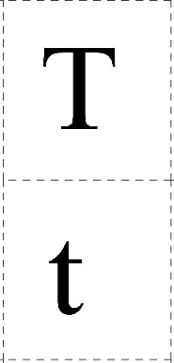 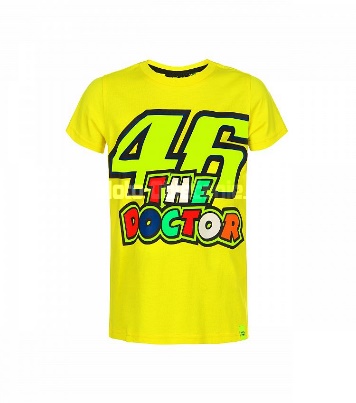 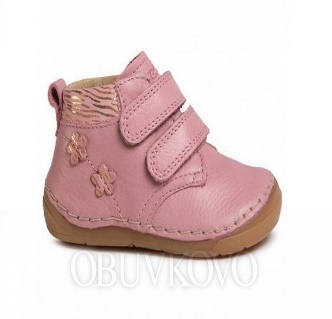 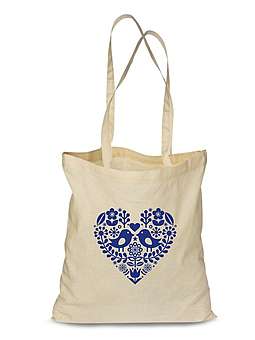 ČítajT     t     t     T    t    T    t    T    t    T    t     T     t      T     T     t    t     E     P    a    V   ó    U   m   i    L    e    A     l      ú     p     IDopíš do celého riadku________________________________________________________________________ Nájdi  a  zakrúžkuj písmená  T tSpoj rovnaké písmenáT	   v				 L	    i			         P	    uV	  A				 E 	    l                         t         pa	   t				 I 	    e 				  U	    TZakrúžkuj  obrázky, ktoré sa začínajú  na písmeno T t 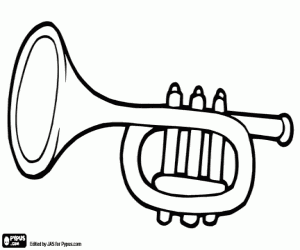 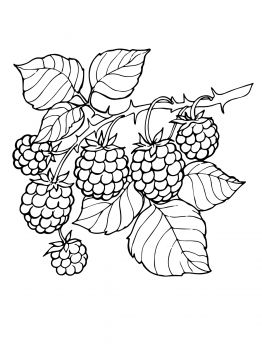 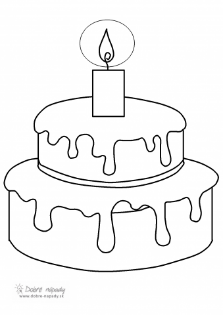 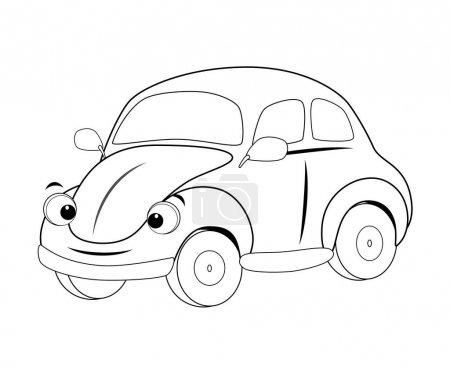 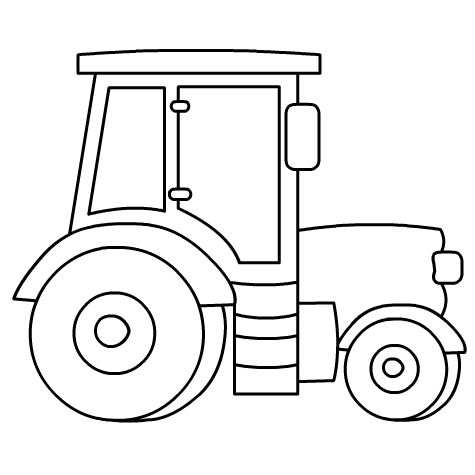 AlotmTvTtpateiETLtMTIu